Gminne Centrum Kultury i Bibliotek w Iwanowicach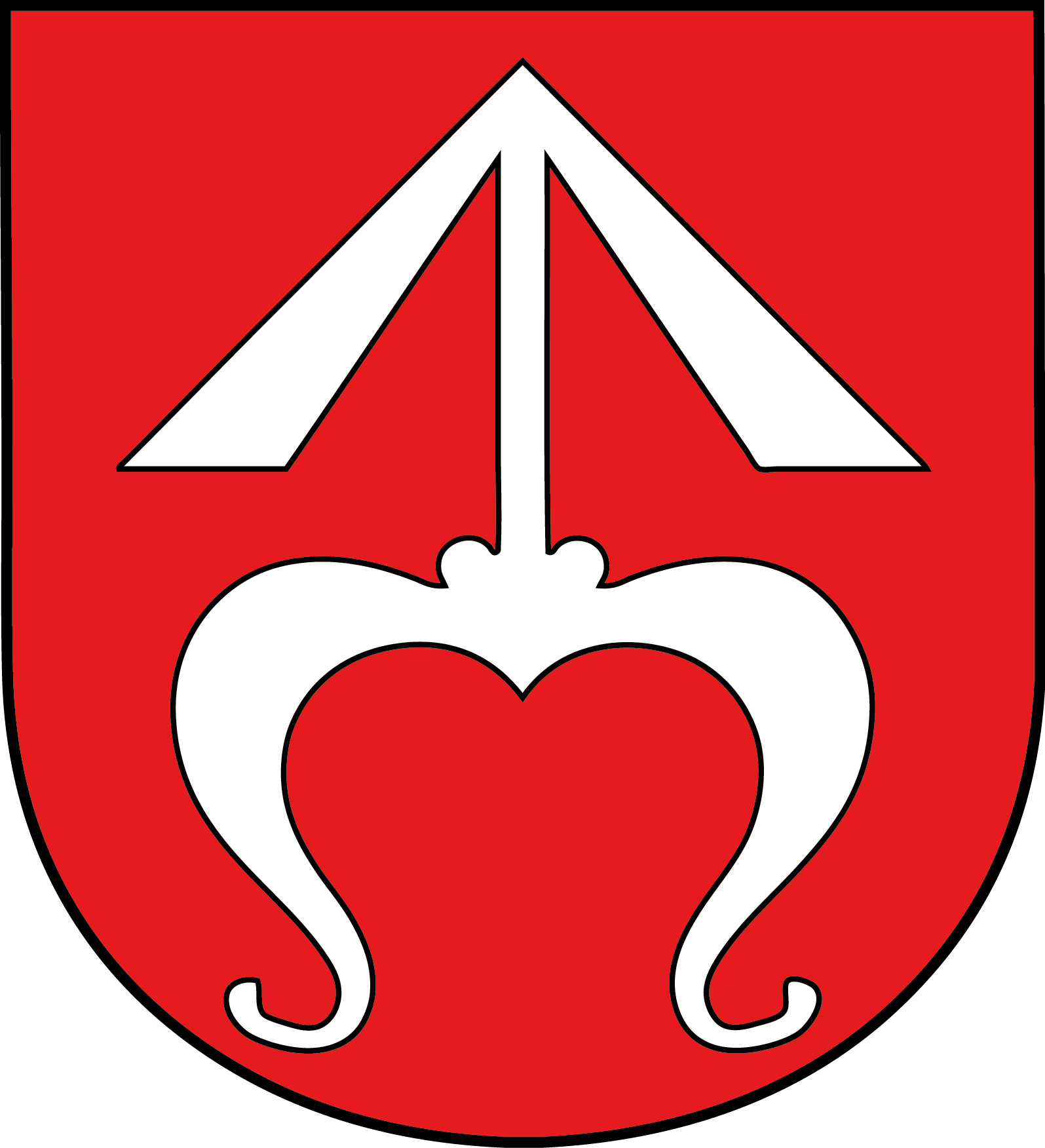 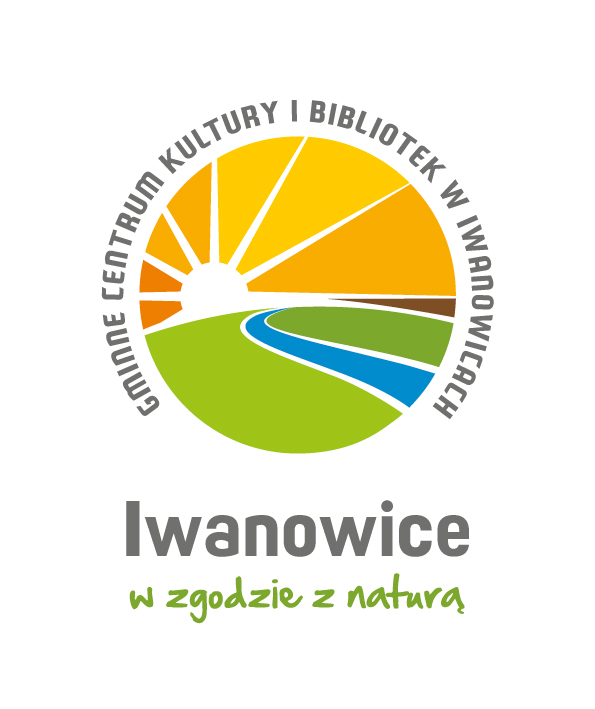 ul. Strażacka 5, 32 – 095 Iwanowice WłościańskieZGODA na udział dziecka w konkursie  literackim„POCZTÓWKA Z WIERSZYKIEM DLA MAMY”Ja,……………………………………………………wyrażam zgodę na udział mojego syna/córki/podopiecznego/podopiecznej(imię i nazwisko rodzica/opiekuna).…………………………………………………………………………………………………………..w konkursie organizowanym przez(imię i nazwisko dziecka)Gminne Centrum Kultury i Bibliotek w Iwanowicach. Jednocześnie oświadczam, że zapoznałem/zapoznałam się treścią Regulaminu (załącznik nr 1)  oraz klauzulą RODO (załącznik nr 2).tel. kontaktowy/mail:…………………………………………………………………………..………………………………………………………..Iwanowice, dn.....……………….........…2022 r.………………………………………………………………………..……………………………                                                                                                                      Czytelny podpis rodzica lub opiekunaZGODA NA WYKORZYSTANIE WIZERUNKU/ PRACY KONKURSOWEJWyrażam zgodę na przetwarzanie danych osobowych dla potrzeb niezbędnych do realizacji Konkursu POCZTÓWKA DLA MAMY zgodnie z ustawą z dnia 10 maja 2018 r. o ochronie danych osobowych (tj. Dz.U. 2019 poz. 1781).Stosownie do postanowień art. 81 ustawy z dnia 4 lutego 1994 r. o prawie autorskim i prawach pokrewnych zezwalam na nieodpłatne rozpowszechnianie moich danych/mojego wizerunku/zdjęć/mojej pracy przez Gminne Centrum Kultury i Bibliotek w Iwanowicach, ul. Strażacka 5, 32-095 Iwanowice Włościańskie w związku z realizacją Konkursu POCZTÓWKA DLA MAMY w celach: promocyjnych, informacyjnych, edukacyjnych, historycznych, statystycznych oraz archiwalnych.* niepotrzebne skreślićWyrażenie przeze mnie zgody jest dobrowolne, jak również poinformowano mnie, że zgodę mogę wycofać w każdym czasie, żądając od Organizatora usunięcia wyżej wskazanych materiałów.Iwanowice, dn. ……………………2022 r.………..…………………………………………………………………………….…                                                                             Czytelny podpis rodzica / prawnego opiekunaWyrażona zgoda na publikacje wizerunku/pracy konkursowej obejmuje publikację materiałów z zarejestrowanym udziałem Małoletniego:Wyrażona zgoda na publikacje wizerunku/pracy konkursowej obejmuje publikację materiałów z zarejestrowanym udziałem Małoletniego:TAK/NIE*na stronach internetowych Organizatora (gckib.iwanowice.pl, iwanowice.pl)TAK/NIE*w materiałach promocyjnychTAK/NIE*w kwartalniku „Głos Iwanowic” TAK/NIE*w mediach społecznościowych w celach informacyjnych i promocyjnych, w szczególności: https://www.facebook.com/Gminne-Centrum-Kultury-i-Bibliotek-w-Iwanowicach-112638440445409, https://www.instagram.com/gminaiwanowice/, https://www.facebook.com/GminaIwanowicewyrażona przeze mnie zgoda obejmuje prawo oznaczania wizerunku Małoletniego Jego imieniem i nazwiskiem/pseudonimem/profilem na portalu Facebook (nieakceptowane proszę skreślić).wyrażona przeze mnie zgoda obejmuje prawo oznaczania wizerunku Małoletniego Jego imieniem i nazwiskiem/pseudonimem/profilem na portalu Facebook (nieakceptowane proszę skreślić).